ESTADO DO PARÁ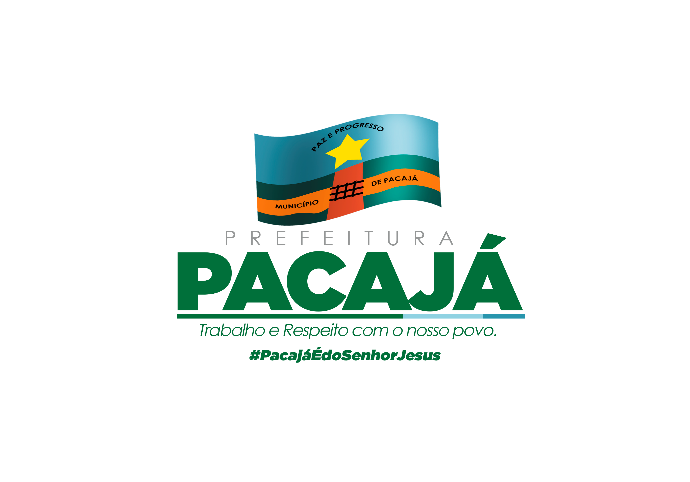 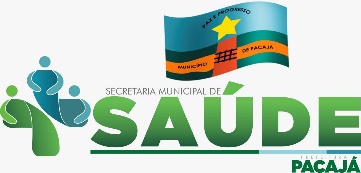 Prefeitura Municipal de Pacaja                                                                                              Trabalho e Respeito com  o povo                                                         LISTA  DE VACINADOS-   COVID-19                      Nome  (nomes não devem ser abreviados)CPF ( CNS) quando for  (Profissionais de saúde)      Função Exercida(obrigatório para profissionais da saúde)  Local de Exercício da Função*obrigatórioGrupo          Local da Imunização*obrigatórioData da Imunização*obrigatórioData da Imunização*obrigatório                     Nome  (nomes não devem ser abreviados)CPF ( CNS) quando for  (Profissionais de saúde)      Função Exercida(obrigatório para profissionais da saúde)  Local de Exercício da Função*obrigatórioGrupo          Local da Imunização*obrigatório1ª DOSE2ª DOSEMARIA DOS PASSOS MOREIRA SOUSA814162LAVRADORIDOSOVIC DOS MINEIROS29/03/21ANTONIO VIEIRA DA SILVA565482LAVRADORIDOSOVICINAL NAZARE29/03/21ZULMIRA GOMES DE SOUSA152912LAVRADORIDOSOVIC MANOEL BAIANO29/03/21JOAO COSTA582442LAVRADORIDOSOVIC NAZARE29/03/21JOSE VICENTE SOARES DE OLIVEIRA304452         LAVRADOR             IDOSOVIC DOS MINEIROS29/03/21EVANGELISTA SOARES DE OLIVEIRA014266LAVRADORIDOSOVIC DOS MINEIROS29/03/21VIRMAR PEREIRA DE SOUZA004839LAVRADORIDOSOVIC MANOEL BAIANO29/03/21ALVAZINO PEREIRA DOS SANTOS188162LAVRADORIDOSOVIC NAZARE29/03/21GILSON DE SOUZA995848LAVRADORIDOSOVIC DOS MINEIROS29/03/21MARIA LUIZ CORDEIRO672002LAVRADORIDOSOVIC DOS MINEIROS29/03/21OLINDA FIRMINA DOS SANTOS698232LAVRADORIDOSOUSF. NAZARE29/03/21VALMIR FIRMINO DOS SANTOS565752LAVRADORIDOSOUSF.NAZARE29/03/21LUIZ CHAGAS CRUZ478432LAVRADORIDOSOVIC DOS MINEIROS29/03/21MARIA JULIA TORRES E SILVA469852LAVRADORIDOSOUSF NAZARE29/03/21DERNEVAL ROCHA DE JESUS745315LAVRADORIDOSOUSF NAZARE29/03/21MARIA SALETE CORDEIRO961042LAVRADORIDOSOVIC DOS MINEIROS29/03/21JOSE SOARES MOREIRA402066LAVRADORIDOSOVIC DOS MINEIROS29/03/21MARIA DAS GRAÇAS OLIVEIRA297282LAVRADORIDOSOUSF VILA NAZARE29/03/21RAIMUNDO R CORREIA855011LAVRADORIDOSOVIC MANOEL BAIANO29/03/21JOSE JOVINO DE BARROS756063LAVRADORIDOSOVIC MANOEL BAIANO29/03/21JOSE LIMA FEITOSA926462LAVRADORIDOSOUSF NAZARE29/03/21MARIA DA SILVA CORDEIRO778172LAVRADORIDOSOUSF NAZARE29/03/21RAIMUNDO BARROS DE OLIVEIRA336382LAVRADORIDOSOVIC SERRA AZUL29/03/21LELCI PEREIRA DE JESUS454825LAVRADORIDOSOVIC KM 338 NORTE29/03/21JOAO DO GUIA SOARES DE OLIVEIRA873702LAVRADORIDOSOVIC DOS MINEIROS29/03/21JOSE BRAZ DE OLIVEIRA050716LAVRADORIDOSOVIC DOS MINEIROS29/03/21RAIMUNDO MARINHO DOS SANTOS894872LAVRADORIDOSOVIC KM 338 NORTE29/03/21FRANCISCO DE ASSIS C DA SILVA062362LAVRADORIDOSOVIC KM 338 SUL29/03/21CREUZA RODRIGUES RUFINO994402LAVRADORIDOSOVIC KM 338 SUL29/03/21VICENTE DONIZETE ROCHA170261LAVRADORIDOSOVIC KM 338 SUL29/03/21MIGUEL SANDES MARTINS MACEDO892633LAVRADORIDOSOVIC KM 338 NORTE29/03/21AMBROSINA FERNANDES DA CRUZ717522LAVRADORIDOSOVIC DOS MINEIROS29/03/21SEBASTIAO FERNANDES DA CRUZ123062LAVRADORIDOSOVIC DOS MINEIROS29/03/21LEVI ALCANTARA DE JESUS359142LAVRADORIDOSOVILA NOVO PLANALTO29/03/21MARIA AUXILIADORA GOMES SOUZA804556LAVRADORIDOSOVIC KM 338 NORTE29/03/21NABRAS PAZ MESQUITA986092LAVRADORIDOSOUSF VILA NAZARE29/03/21MARIA PEREIRA SANTANA434172LAVRADORIDOSOVIC DOS MINEIROS29/03/21MATEUS PEREIRA PARDIM067206LAVRADORIDOSOVIC DOS MINEIROS29/03/21JOSE GERALDO SOUZA MEDINA843766LAVRADORIDOSOVIC KM 338 NORTE29/03/21CARLOS LEAL VELOSO221342LAVRADORIDOSOVILA NOVO PLANALTO29/03/21PEDRO BARBOSA FONTES772361LAVRADORIDOSOVIC 338 NORTE29/03/21JOSINO SOARES MOREIRA275022LAVRADORIDOSOVIC DOS MINEIROS29/03/21CLARA COLAÇO FERREIRA277932LAVRADORIDOSOUSF VILA NAZARE29/03/21MARIVALDO OLIVEIRA DA CRUZ558232LAVRADORIDOSOVIC KM 338 NORTE29/03/21DOMINGOS DOS SANTOS680392LAVRADORIDOSOVIC KM 338 SUL29/03/21JOSE SOARES DE OLIVEIRA923802LAVRADORIDOSOVIC DOS MINEIROS29/03/21MARIA DIVA RODRIGUES DE MATOS300402LAVRADORIDOSOVIC MANOEL BAIANO29/03/21MARIA VALMIRA NUNES DA SILVA602344072-04MICROSCOPISTAUSF NAZAREFUNCIONÁRIAUSF NAZARE29/03/21SIDNEI SOARES CORDEIRO688025LAVRADORIDOSOVILA MANOEL BAIANO29/03/21OSMINDO TEXEIRA DE OLIVEIRA440872LAVRADORIDOSOVI KM 14729/03/21VALDENOR JOSE PEREIRA573072LAVRADORIDOSOUSF VILA NAZARE29/03/21MARIA DE FATIMA SOARES PEREIRA821742LAVRADORIDOSOVIC KM 338 FAIXA29/03/21NECINA P. DE AQUINO DOS SANTOS307292LAVRADORIDOSOVILA MANOEL BAIANO29/03/21RAIMUNDO NONATO DA CONCEIÇAO 180292LAVRADORIDOSOUSF VILA NAZARE29/03/21DOMINGOS DA SILVA BARBOSA491512LAVRADORIDOSOUSF VILA NAZARE29/03/21AMELIA MARIA S DOS SANTOS572132LAVRADORIDOSOUSF VILA NAZARE29/03/21LUCIA DA SILVA ROCHA597182LAVRADORIDOSOVIC KM 338 SUL29/03/21JOSE GUIMARAES DE SOUZA725122LAVRADORIDOSOVIC KM 338 NORTE29/03/21SEBASTIAO SOARES DE SOUZA912262LAVRADORIDOSOVIC DOS MINEIROS29/03/21NERIVALDO PINTO DIAS713572LAVRADORIDOSOVIC NAZARE KM 3029/03/21FELICIANO ALVES DE MORAIS326652LAVRADORIDOSOVIC KM 338 NORTE29/03/21ISABEL ALVES DA COSTA DE ALMEIDA436602LAVRADORIDOSOUSF VILA NAZARE29/03/21JOSE ROHA DA SILVA617081LAVRADORIDOSOVILA NOVO PLANALTO29/03/21GERALDO MOREIRA DE SOUZA331426LAVRADORIDOSOVIC DOS MINEIROS KM 0729/03/21GABRIEL ANJO DA SILVA419106LAVRADORIDOSOVILA MANOEL BAIANO30/03/21DOMINGOS BALBINO DOS SANTOS998582LAVARADORIDOSOVALA MANOEL BAIANO30/03/21EDNA MIRANDA DA SILVA157562USF VILA NAZARE30/03/21HELIO ALVES PIRES708602586774587AGENTE SAUDEVIC KM 312 NORTEACSUSF PREFEITURA30/03/21ANGELICA FERREIRA ALVES707402076223272SERVENTEVIC CHICO ELIASFUNCIONÁRIAVIC CHICO ELIAS30/03/21FRANCISCO RODRIGUES SOUSA163012LAVRADORIDOSOVIC KM 30930/03/21ARNALDO LIMA RIBEIRO DOS SANTOS554697LAVRADORIDOSOVIC PÃO DOCE30/03/21GILBERTO FERREIRA COSTA 895585IDOSORUA DO CAMPO30/03/21SELMA BATISTA COSTA577052DO-LARIDOSORUA DO RODEIO ANTIGO30/03/21JORGE COSTA547442DO-LARIDOSORUA DO RODEIO ANTIGO30/03/21MARIA DINA CHAGAS SILVA208412DO-LARIDOSOCASA DE CONVIVENCIA IDOSO30/03/21MARIA LUCIA GOMES182702LAVRADORIDOSOVIC PÃO DOCE30/03/21SEBASTIAO AMORIM PAIVA419126LAVRADORIDOSOVIC PÃO DOCE30/03/21EVA OLIVEIRA PAIVA083602LAVRADORIDOSOVIC PÃO DOCE30/03/21EDINALDO DE JESUS BATISTA054685IDOSORUA FRANCISCO MEIRELES30/03/21VICENTE MORAIS LIMA425053LAVRADOR IDOSOVIC KM 32530/03/21JUSTINA ALVES DE CARVALHO         734463LAVRADORIDOSOVIC. KM 32530/03/21MIGUEL SANTOS RODRIGUES        185102LAVRADORIDOSOVIC PÃO DOCE30/03/21VALDENEI SOARES SANTOS         732832LAVRADORIDOSOVIC KM 32530/03/21SEBASTIAO PINTO DA CRUZ855861LAVRADORIDOSOVIC KM 32030/0321WALQUIDES DOS REIS COSTA785582IDOSOCASA DE CONVIVENCIA IDOSO30/03/21ILDA DE SOUZA471962IDOSOCASA DE CONVIVENCIA IDOSO30/03/21ANTONIO MARQUES FARIAS910602IDOSOCASA DE CONVIVENCIA IDOSO30/03/21JOSE MENDES SILVA337942IDOSOCASA DE CONVIVENCIA IDOSO30/03/21MARIA DE FATIMA SOUZA SILVA724692IODOSCASA DE CONVIVENCIA IDOSO30/03/21ELIZEU PEREIRA DA SILVA952852IDOSOCASA DE CONVIVENCIA IDOSOANANIAS ALVES COSTA974002IDOSOCASA DE CONVIVENCIA IDOSO30/03/21IZENO JOSE DE ALMEIDA006198IDOSOCASA DE CONVIVENCIA IDOSO30/03/21LEONILDA PEREIRA DO CARMO SILVA868912IODOSCASA DE CONVIVENCIA IDOSO30/03/21MARIA NUNES DE ARAUJO565692IDOSOCASA DE CONVIVENCIA IDOSO30/03/21RAIMUNDO MOURA FÉ259602IDOSOCASA DE CONVIVENCIA IDOSO30/03/21MARIA AGUSTINHO DA SILVA734552IDOSOCASA DE CONVIVENCIA IDOSO30/03/21BELINA DE SOUZA COSTA413412IDOSOCASA DE CONVIVENCIA IDOSO30/03/21YONY CABRAL DE SANTANA594992SOBRA DE VACINACASA DE CONVIVENCIA IDOSO30/03/21ANTONIO GOMES DA SILVA084662IDOSOCASA DE CONVIVENCIA IDOSO30/03/21ALCIDIO DIAS DOVAL413662IDOSOCASA DE CONVIVENCIA IDOSO30/03/21PEDRO ALMEIDA DA SILVA255192LAVRADORIDOSOUSF VILA BOM JARDIM31/03/21ODILIA MARIA DOS SANTOS404372LAVRADORIDOSOUSF VILA BOM JARDIM31/03/21ELENICE FERREIRA DE MACENA704003826993168LAVRADORIDOSOUSF.BOM JARDIM31/03/21ALMERINDO RIBEIRO841252LAVRADORIDOSOUSF.BOM JARDIM31/03/21EDIVALDO SOUSA SENA429022LAVRADOR IDOSOUSF.BOM JARDIM31/03/21MARIA GOMES DE MATOS218082LAVRADOR IDOSOUSF.BOM JARDIM31/03/21ONIDETE SANTOS DE BRITO260202LAVRADOR IDOSOUSF.BOM JARDIM31/03/21MARIA SILVA ALVES CIQUEIRA463092LAVRADORIDOSOUSF.BOM JARDIM31/03/21LEONOR DA SILVA PEREIRA056885LAVRADORIDOSOUSF.BOM JARDIM31/03/21RAIMUNDO NONATO DA MASCENA819842LAVRADOR IDOSOUSF.BOM JARDIM31/03/21MARIA PEREIRA REIS374872LAVRADORIDOSOUSF.BOM JARDIM31/03/21JOSEFA DO NASCIMENTO OLIVEIRA641812LAVRADOR IDOSOUSF.BOM JARDIM31/03/21JOSE ROSA DE OLIVEIRA453783LAVRADOR IDOSOUSF.BOM JARDIM31/03/21OLIVIO DE DEA740940LAVRADORIDOSOUSF.BOM JARDIM31/03/21RAIMUNDA GOMES SOUSA806792LAVRADORIDOSOUSF.BOM JARDIM31/03/21LOURIVAL SOUZA BARROS037012LAVRADORIDOSOUSF.BOM JARDIM31/03/21ALOISIO BATISTA SANTANA259873LAVRADORIDOSOUSF.BOM JARDIM31/03/21JOSE DE DEUS SILVA094722LAVRADORIDOSOUSF.BOM JARDIM31/03/21MANOEL PEREIRA DIAS535732LAVRADORIDOSOUSF.BOM JARDIM31/03/21VALDEIR ALEXO DA SILVA448402LAVRADORIDOSOUSF.BOM JARDIM31/03/21MARIETH GONÇALVES LIMA706002393852348PROFESSORAVILA BOM JARDIMFUNCIONÁRIAUSF.BOM JARDIM31/03/21JULIAO PLACIDO DE OLIVEIRA503306LAVRADORIDOSOUSF.BOM JARDIM31/03/21VALDIVIO JOSE DE SOUZA029406LAVRADORIDOSOUSF.BOM JARDIM31/03/21MARIA REGINA CARVALHO611523LAVRADORIDOSOUSF.BOM JARDIM31/03/21LUZIA  SANTOS DA SILVA991902LAVRADOR IDOSOUSF.BOM JARDIM31/03/21ROSA ALVES DE SOUSA PACHECO827547DO-LARIDOSOCASA DE CONVIVENCIA IDOSO29/04/21ANTONIO FRANCISCO DE SOUZA569403IDOSOCASA DE CONVIVENCIA IDOSO29/04/21MARIA DAS GRAÇAS SOUZA DA SILVA334162DO-LARIDOSOCASA DE CONVIVENCIA IDOSO29/04/21RAIMUNDO VIEIRA SOARES322862IDOSOCASA DE CONVIVENCIA IDOSO29/04/21HORMEZINDA SAMPAIO DE AZEVEDO811662DO-LARIDOSOCASA DE CONVIVENCIA IDOSO29/04/21EDIMILSON JOSE DOS SANTOS231102IDOSOCASA DE CONVIVENCIA IDOSO29/04/21MARIA RODRIGUES DE O. SILVA606982DO-LARIDOSOCASA DE CONVIVENCIA IDOSO29/04/21MARIA DE FRANÇA SOUZA184802DO-LARIDOSOCASA DE CONVIVENCIA IDOSO29/04/21JOSE NELSON CARVALHO217401LAVRADORIDOSOCASA DE CONVIVENCIA IDOSO29/04/21URIAS FERREIRA DE SOUZA611305LAVRADORIDOSOCASA DE CONVIVENCIA IDOSO29/04/21JOANA PEREIRA GOMES497202DO-LAR IDOSOCASA DE CONVIVENCIA IDOSO29/04/21MARLENE DANTAS DA SILVA REGO965032DO-LARIDOSOCASA DE CONVIVENCIA IDOSO29/04/21JOSE MIGUEL DE SOUZA551202IDOSOCASA DE CONVIVENCIA IDOSO29/04/21ANTONIO DA SILVA214782LAVRADORIDOSOCASA DE CONVIVENCIA IDOSO29/04/21JOSENICE LIMA SOUZA FREITAS704202775273683TEC.ENFERMAGEMMELHOR CASAFUNCIONÁRIACASA DE CONVIVENCIA IDOSO29/04/21JOSE LIMA NEVES861507EM CASA ACAMADO30/04/21JOSE EVANGELISTA DA SILVA700004241562501IDOSOCASA DE CONVIVENCIA IDOSO29/04/21MARIA ARAUJO SOARES281372DO-LARIDOSOCASA DE CONVIVENCIA IDOSO30/04/21GUILHERME RUFINO DA SILVA838382IDOSOCASA DE CONVIVENCIA IDOSO30/04/21FRANCISCO DAS CHAGAS L. FERAZ224033LAVRADORIDOSOCASA DE CONVIVENCIA IDOSO30/04/21ANFILOFIO RUFINO TAVARES718182IDOSOCASA DE CONVIVENCIA IDOSO30/04/21MARCIO ALEXANDRE NUDRE708405201002567ENFERMEIROHOSPITALFUNCIONARIOCASA DE CONVIVENCIA IDOSO30/04/21MARIA VALDENI  JESUS FERREIRA267182DO-LARIDOSOCASA DE CONVIVENCIA IDOSO30/04/21VALDEMAR LIMA LOPES271635LAVRADORIDOSOUSF.BOM JARDIM06/04/21ARNALDO BRITO DA CRUZ124772LAVRADORIDOSOUSF.BOM JARDIM06/04/21OSVALDO LOPES588102LAVRADORIDOSOUSF.BOM JARDIM06/04/21MIGUEL RODRIGUES BEZERRA959332LAVRADORIDOSOUSF.BOM JARDIM06/04/21RAIMUNDO NONATO B. L. RAMOS883233LAVRADORUSF.BOM JARDIM06/04/21GERALDO SANTOS SACRAMENTO949755LAVRADOR USF.BOM JARDIM06/04/21JOSE DE SOUZA FERREIRA429842LAVRADORIDOSOUSF.BOM JARDIM06/04/21JOSE FERNANDES COSTA162912LAVRADORIDOSOUSF.BOM JARDIM06/04/21TEREZINHA PEREIRA P DOS SANTOS 828882LAVRADORIDOSOUSF.BOM JARDIM06/04/21PEDRO FELICIANO PEREIRA569502LAVRADORIDOSOUSF. BOM JARDIM06/04/21ONELIAN BRITO DE SOUSA226822LAVRADORHIPERTENSAUSF.BOM JARDIM08/04/21MADALENA AMORIM DE PAIVA059902DO-LARHIÉRTENSAUSF.BOM JARDIM08/04/21FRANCISCA DOS SANTOS ALVES413122DO-LAR HIPERTENSAUSF.BOM JARDIM08/04/21ANTONIA MANGUEIRA CRUZ708002848760729LAVRADORIDOSOUSF.BOM JARDIM08/04/21ANTONIO NONATO M. DA CRUZ486122LAVRADORIDOSOUSF.BOM JARDIM08/04/21MARIA DE JESUS DA CONCEIÇAO700501389150269LAVRADORIDOSOUSF.BOM JARDIM08/04/21MOUZINHO PEREIRA DOS SANTOS481532LAVRADORIDOSOUSF.BOM JARDIM08/04/21AGRIPINO PEREIRA DOS SANTOS983952LAVRADORIDOSOUSF.BOM JARDIM08/04/21Mª RAIMUNDA MANGUEIRA DA CRUZ813272LAVRADORIDOSOUSF.BOM JARDIM08/04/21MANOELITO BATISTA SILVA702409526238823LAVRADORUSF.BOM JARDIM08/04/21TIONE CORREIA DA COSTA342962LAVRADORUSF.BOM JARDIM08/04/21FRANCISCA BARBOSA DE OLIVEIRA698533LAVRADORIDOSOVIC KM 25807/04/21JOSE DIAS FERREIRA568592IDOSOCASA DE CONVIVENCIA IDOSO07/04/21RAIMUNDA FERREIRA DE OLIVEIRA653392DO-LARIDOSOCASA DE CONVIVENCIA IDOSO07/04/21ABDIEL DIAS DE OLIVEIRA743932IDOSOCASA DE CONVIVENCIA IDOSO07/04/21ANTONIA MENDES138292LAVRADORIDOSOCASA DE CONVIVENCIA IDOSO07/04/21JOAO BATISTA DE OLIVEIRA227737IDOSOCASA DE CONVIVENCIA IDOSO07/04/21HENRIQUE FERREIRA DOS SANTOS483162IDOSOCASA DE CONVIVENCIA IDOSO07/04/21JOZINA VELOZO SILVA645302IDOSOCASA DE CONVIVENCIA IDOSO07/04/21OSMAR LOPES BANDEIRA920645IDOSOCASA DE CONVIVENCIA IDOSO08/04/21MARIA ANTONIA BATISTA231382DO-LARIDOSOCASA DE CONVIVENCIA IDOSO08/04/21CLEMENCIA FERREIRA DE JESUS181822DO-LARIDOSOCASA DE CONVIVENCIA IDOSO08/04/21WERTON MOURA DA SILVA370198IDOSOCASA DE CONVIVENCIA IDOSO08/04/21JOSE BISPO DIAS284952IDOSOCASA DE CONVIVENCIA IDOSO08/04/21LORENÇO BATISTA DA SILVA734012IDOSOCASA DE CONVIVENCIA IDOSO08/04/21LIDIO AGUINO DE OLIVEIRA303392IDOSOCASA DE CONVIVENCIA IDOSO08/04/21FRANCISCA SOUSA DIAS063712DO-LARIDOSOCASA DE CONVIVENCIA IDOSO08/04/21FRANCISCO VICENTE DA SILVA783702IDOSOCASA DE CONVIVENCIA IDOSO08/04/21MARIA GERALDA PEREIRA469573DO-LARIDOSACASA DE CONVIVENCIA IDOSO08/04/21RAIMUNDO NONATO DA SILVA248372IDOSOCASA DE CONVIVENCIA IDOSO08/04/21Mª DOS REMEDIOS R.SILVA465602DO-LARIDOSOCASA DE CONVIVENCIA IDOSO08/04/21Mª JOSE DA SILVA CUNHA231402DO-LARIDOSOCASA DE CONVIVENCIA IDOSO08/04/21EDMIR JOSE DA SILVA755856IDOSOCASA DE CONVIVENCIA IDOSO08/04/21CLODOMIR BARBOSA DA SILVA148041LAVRADORIDOSOUSF. VILA ARATAU07/04/21Mª ACIONEIDE C. OLIVEIRA586433LAVRADORIDOSOUSF.VILA ARATAU07/04/21Mª CORACY OLIVEIRA PAIVA339562LAVRADORIDOSOUSF. VILA ARATAU07/04/21WALTER OLIVEIRA DE SOUZA823798LAVRADORIDOSOUSF. VILA ARATAU07/04/21MARIA PEREIRA MELO399752LAVRADORIDOSOUSF. VILA ARATAU07/04/21EFIJANIO PEREIRA DA SILVA085312IDOSOCASA DE CONVIVENCIA IDOSO07/04/21MARIA DE SOUZA SILVA935302IDOSOCASA DE CONVIVENCIA IDOSO07/04/21ELZA PEREIRA LACERDA721312DO-LARIDOSOCASA DE CONVIVENCIA IDOSO07/04/21JOSE BORGE MENDONÇA086461IDOSOCASA DE CONVIVENCIA IDOSO07/04/21RITA PEREIRA LACERDA261412DO-LARIDOSOCASA DE CONVIVENCIA IDOSO07/04/21IONICE PEREIRA MENDONÇA916912DO-LARIDOSOCASA DE CONVIVENCIA IDOSO07/04/21JOVINA  JESUS DA SILVA450461DO-LARIDOSOCASA DE CONVIVENCIA IODOS07/04/21LUIZ DO NASCIMENTO ROSA096722IDOSOCASA DE CONVIVENCIA IDOSO07/04/21IVAN FERREIRA DOS SANTOS192152LAVRADORIDOSOCASA DE CONVIVENCIA IDOSO07/04/21ISABEL GONÇALVES BATISTA363202LAVRADORIDOSOCASA DE CONVIVENCIA IDOSO07/04/21MARIA DOS SANTOS CORREIA434302IDOSOCASA DE CONVIVENCIA IDOSO07/04/21VALDES RODRIGUES CORREIA346791LAVRADORIDOSOCASA DE CONVIVENCIA IDOSO07/04/21DELCINA ALVES DE SOUZA861622LAVRADORIDOSOCASA DE CONVIVENCIA IDOSO07/04/21JOSE CHAGAS209215IDOSOCASA DE CONVIVENCIA IDOSO07/04/21CLARICE BISPO PASSOS425202LAVRADORIDOSOCASA DE CONVIVENCIA IDOSO08/04/21GENIR RODRIGUES SILVA597755DO-LARIDOSOCASA DE CONVIVENCIA IDOSO08/04/21DIONICE NUNES DE OLIVEIRA653085LAVRADORIDOSOCASA DE CONVIVENCIA IDOSO08/04/21MARIA SILVA DE SOUZA025112DO-LARIDOSOCASA DE CONVIVENCIA IDOSO08/04/21ALDA RITA DA SANTOS611312IDOSOCASA DE CONVIVENCIA IDOSO08/04/21JORGE SOUZA NASCIMENTO758243IDOSOCASA DE CONVIVENCIA IDOSO08/04/21SEBASTIAO GONÇALVES PAUBEL708046IDOSOCASA DE CONVIVENCIA IDOSO08/04/21GONÇALO LIMA DOS SANTOS150301IDOSOCASA DE CONVIVENCIA IDOSO08/04/21ARLINDO FERNANDES DOS SANTOS778102IDOSOCASA DE CONVIVENCIA IDOSO08/04/21RAIMUNDO ALVES FERREIRA564232LAVRADORIDOSOCASA DE CONVIVENCIA IDOSO08/04/21JOSE DOMINGOS DE ANDRADE116212IDOSOCASA DE CONVIVENCIA IDOSO08/04/21DAVINA SILVA SANTOS844582DO-LARIDOSOCASA DE CONVIVENCIA IDOSO08/04/21NEUZA GUSMAO DA SILVA875238DO-LARIDOSOCASA DE CONVIVENCIA IDOSO08/04/21AGOSTINHO SOARES DE SOUZA931982IDOSOCASA DE CONVIVENCIA IDOSO08/04/21ALICIO FERNANDES DA SILVA108213DO-LARIDOSOCASA DE CONVIVENCIA IDOSO08/04/21VIVALDO BARBOSA DOS SANTOS967107LAVRADOR IDOSOCASA DE CONVIVENCIA IDOSO08/04/21MARLI FERREIRA LIMA491622DO-LARIDOSOCASA DE CONVIVENCIA IDOSO08/04/21JOSE DE SÁ COSTA FREITAS443112IDOSOCASA DE CONVIVENCIA IDOSO08/04/21SEVERIANA EVANGELISTA DAS NEVES479562IDOSOCASA DE CONVIVENCIA IDOSO08/04/21HERUDINO RESENDE FIGUEREIDO918806IDOSOCASA DE CONVIVENCIA IDOSO08/04/21RICARDO VIEIRA DE SOUSA341112IDOSOCASA DE CONVIVENCIA IDOSO08/04/21PEDRINA RAIMUNDA DE OLIVEIRA395462DO-LARIDOSOCASA DE CONVIVENCIA IDOSO08/0421MARINA LOPES GAMES000242DO-LARIDOSOCASA DE CONVIVENCIA IDOSO08/04/21ORLINDA DIAS ALVES362482LAVRADORIDOSOCASA DE CONVIVENCIA IDOSO08/04/21AGENOR LIMA DE SANTANA239142IDOSOCASA DE CONVIVENCIA IDOSO08/04/21NEMIAS PONTES DA SILVA600533IDOSOCASA DE CONVIVENCIA IDOSO05/04/21GENESIA MORENO DE LIMA258272IDOSOCASA DE CONVIVENCIA IDOSO05/04/21EDVALDO BATISTA NASCIMENTO877972IDOSOCASA DE CONVIVENCIA IDOSO05/04/21GERALDO DA SILVA ARAUJO676743LAVRADORIDOSOCASA DE CONVIVENCIA IDOSO05/04/21ADALTO PEREIRA SOUZA105632LAVRADORIDOSOCASA DE CONVIVENCIA IDOSO05/04/21URBANO TAVEIRA DA SILVA497871LAVRADORIDOSOCASA DE CONVIVENCIA IDOSO05/04/21ANTONIA DE SOUSA116501LAVRADORIDOSOCASA DE CONVIVENCIA IDOSO05/04/21NOEMIA DE SÃO JOSE SILVA402242DO-LARIDOSOCASA DE CONVIVENCIA IDOSO05/04/21FRANCISCO JOSE MORAIS532393LAVRADOR IDOSOCASA DE CONVIVENCIA IDOSO05/04/21BENEDITO VIEIRA DA SILVA834532IDOSOCASA DE CONVIVENCIA IDOSO05/04/21RITA CONCEIÇAO DE SOUZA456272DO-LARIDOSOCASA DE CONVIVENCIA IDOSO05/04/21JUSTILIANO PEREIRA RIOS 772812LAVRADORIDOSOCASA DE CONVIVENCIA IDOSO01/04/21MARIA RODRIGUES DUARTE292992DO-LARIDOSOCASA DE CONVIVENCIA IDOSO31/03/21JOEDSEN FERREIRA DOS SANTOS697943IDOSOCASA DE CONVIVENCIA IDOSO31/03/21BENEDITO DA SILVA SANTOS487322IDOSOCASA DE CONVIVENCIA IDOSO01/04/21VANDA APARECIDA PEREIRA ARAUJO463202DO-LARIDOSOCASA DE CONVIVENCIA IDOSO01/04/21JOSE MARTINS DE JESUS411362LAVRADORIDOSOCASA DE CONVIVENCIA IDOSO01/04/21CLEMENTE PEREIRA CAIRES528022IDOSOCASA DE CONVIVENCIA IDOSO01/04/21ADÃO GOMES VARGAS615961IDOSOCASA DE CONVIVENCIA IDOSO01/04/21JOAO SANTANA DE SALES615022LAVRADORIDOSOCASA DE CONVIVENCIA IDOSO01/04/21MARIA DO CARMO SALES280162LAVRADORIDOSOCASA DE CONVIVENCIA IDOSO01/04/21FREDERICO MEDEIRO DE ANDRADE700408997785045SUPV TRABCASA DE CONVIVENCIA IDOSO01/04/21ANTONIO AUGUSTO A DA FONSECA704804501466049ENG SEG TRABCASA DE CONVIVENCIA IDOSO01/04/21RISIMAR FERNANDES DA SILVA639892DO-LARIDOSOCASA DE CONVIVENCIA IDOSO01/04/21MARIA BENEDITA DOS SANTOS313832DO-LARIDOSOCASA DE CONVIVENCIA IDOSO01/04/21ESSIR VALVERDE794707IDOSOCASA DE CONVIVENCIA IDOSO01/04/21AROLDO GOBIRA LOBO232505IDOSOCASA DE CONVIVENCIA IDOSO01/04/21ALBUINA DE OLIVEIRA HOLANDA619902DO-LARIDOSOCASA DE CONVIVENCIA IODOS01/04/21JOSE DOS SANTOS ARAUJO422292LAVRADORIDOSOCASA DE CONVIVENCIA IDOSO01/04/21ALCEBIADES RODRIGUES SOUZA967967IDOSOCASA DE CONVIVENCIA IDOSO01/04/21VALDIVINO GIL VIEIRA523492LAVRADORIDOSOCASA DE CONVIVENCIA IDOSO01/04/21MARIA DA PAZ ALVES BARBOSA774182DO-LARIDOSOCASA DE CONVIVENCIA IDOSO01/04/21VIRGILIA REGO140962DO-LARIDOSOCASA DE CONVIVENCIA IDOSO01/04/21NERITES DUTRA ALVES947512DO-LAR IDOSOCASA DE CONVIVENCIA IDOSO01/04/21ANTONIO CAMPELO DA SILVA127302LAVRADORIDOSOCASA DE CONVIVENCIA IDOSO01/04/21MARIA RODRIGUES ARAUJO833772DO-LARIDOSOCASA DE CONVIVENCIA IDOSO01/04/21JOSE MORAIS DE SOUSA273503IDOSOCASA DE CONVIVENCIA IDOSO01/04/21MANOEL BISPO FILHO665262IDOSOCASA DE CONVIVENCIA IDOSO01/04/21MAXIMIANA NERY DOS SANTOS351332DO-LARIDOSOCASA DE CONVIVENCIA IDOSO01/04/21VERA LUCIA DE SOUSA RAIOL226581DO-LARIDOSOCASA DE CONVIVENCIA IDOSO01/04/21MIGUEL LOPES DA SILVA024162IDOSOCASA D ECONVIVENCIA IDOSO01/04/21AILTON ALVES DOS SANTOS857312IDOSOCASA DE CONVIVENCIA IDOSO01/04/21JOSE DA SILVA569023IDOSOCASA DE CONVIVENCIA IDOSO01/04/21MARIA MENDINÇA SILVA062322DO-LARIDOSOCASA DE CONVIVENCIA IDOSO01/04/21JOAO ANTONIO FERREIRA703751IDOSOCASA D ECONVIVENCIA IDOSO01/04/21JOANA GOMES DE O. FERREIRA348211DO-LARIDOSOCASA DE CONVIVENCIA IDOSO01/04/21Mª DA GLORIA RIBEIRO SOUZA925832DO-LARIDOSOCASA DE CONVIVENCIA IDOSO01/04/21GILKA DOS SANTOS PEREIRA236794DO-LARIDOSOCASA DE CONVIVENCIA IDOSO01/04/21AELSON ALVES PEREIRA975518IDOSOCASA DE CONVIVENCIA IDOSO01/04/21NAZIA MARIA SILVA PEREIRA253625DO-LARIDOSOCASA DE CONVIVENCIA IDOSO01/04/21IVANIR FARIAS TEIXEIRA206198DO-LARIDOSOCASA DE CONVIVENCIA IDOSO01/04/21WANDER NUNES DE RESENDE205676LAVRADORIDOSOCASA DE CONVIVENCIA IDOSO01/04/21Mª ORMESINDA L.DA SILVA995232DO-LARIDOSOCASA DE CONVIVENCIA IDOSO01/04/21RITA PEREIRA DA SILVA 755331DO-LARIDOSOCASA DE CONVIVENCIA IDOSO01/04/21ALMERINDO COBID FERRIRA	914602IDOSOCASA DE CONVIVENCIA IDOSO05/04/21SEVERINA DE SOUZA GADELHO243663DO-LARIDOSOCASA D ECONVIVENCIA IDOSO05/04/21VICENTE RODRIGUES BARROS972142IDOSOCASA DE CONVIVENCIA IDOSO05/04/21MARIA DO NASC. DE SOUSA BENTO074137DO-LARIDOSOCASA D ECONVIVENCIA IDOSO05/04/21ALVINO BENTO DO NASCIMENTO216701IDOSOCASA DE CONVIVENCIA IDOSO05/04/21Mª DO ESPER. S.ALVES DE ALMEIDA336912DO-LARIDOSOCASA D ECONVIVENCIA IDOSO05/04/21LUIZ ROSA DE OLIVEIRA519622IDOSOCASA DE CONVIVENCIA IDOSO05/04/21IVANIA LUCIA GUGEL CHOPEK511002LAVRADORIDOSOCASA DE CONVIVENCIA IDOSO05/04/21IRALDES PEREIRA DO NASCIMENTO211002LAVRADOR IDOSOCASA D ECONVIVENCIA IODOS05/04/21JORGE BERTO DOS SANTOS796629LAVRADOR IDOSOCASA D ECONVIVENCIA IODOS05/04/21ODESICA GERONIMO BORGES851742LAVRADOR IDOSOCASA DE CONVIVENCIA IDOSO05/04/21FLORISVALDO BORGES DE POILVEIRA586332LAVRADORIDOSOCASA DE CONVIVENCIA IDOSO05/04/21MOACI CABRAL MACHADO441712LAVARDORIDOSOCASA DE CONVIVENCIA IDOSO05/04/21HELENA EVANGELISTA DE SOUZA121399LAVRADOR IDOSOCASA DE CONVIVENCIA IDOSO05/04/21CATICILENE LOPES SOUZA237892ACSCURURUIFUNCIONÁRIACASA D ECONVIVENCIA IDOSO05/04/21MARIA DE LURDES OLIVEIRA DA SILVA925833LAVRADORIDOSOUSF .ARATAU05/04/21SEBASTIAO SANTOS CHAVES637737LAVRADORIDOSOUSF.ARATAU05/04/21VALDECI ALEXANDRE DA SILVA143471LAVRADORCOORMOBIDADEUSF.ARATAU05/04/21CREUSA DOS SANTOS715655LAVRADORIDOSOUSF.ARATAU05/04/21MARIA ACILO TEIXEIRA966253LAVRADOR IDOSOUSF.ARATAU05/04/21OSMIR SILVA TRINDADE293702LAVRADORIDOSOUSF.ARATAU05/04/21ROSA VALONDRE NERES861702LAVRADORIDOSOUSF.ARATAU05/04/21ALCINDO FERREIRA DE SOUZA144942LAVRADORIDOSOUSF.ARATAU05/04/21Mª DE FATIMA TEIXEIRA DE SOUZA647622LAVRADOR IDOSOUSF.ARATA05/04/21HELENA DE FATIMA GOMES528381DO-LARIDOSOUSF.ARATAU05/04/21DOMINGAS NONATO DE SOUZA528381DO-LARIDOSOUSF.ARATAU05/04/21IRACEMA SANTOS PEREIRA483332DO-LARIDOSOUSF.ARATAU05/04/21FELIX JOSE FERREIRA FERREIRA045732LAVRADORIDOSOUSF.ARATAU05/04/21JALDO RODRIGUES DA SILVA612052LAVRADORIDOSOUSF.ARATAU05/04/21MATIAS PEREIRA DA SILVA843132LAVRADORIDOSOUSF.ARATAU05/04/21FRANCISCO NERES CIRQUEIRA979011LAVRADORIDOSOUSF.ARATAU05/04/21JOSE CIRQUEIRA SOUSA601573LAVRADORIDOSOUSF.ARATAU05/04/21VALQUIRIO BERTOLDO DOS SANTOS624761LAVRADORIDOSO USF.ARATAU05/04/21LUIZ QUITINO DE ARAUJO NICOLA598111LAVRADORIDOSOUSF.ARATAU05/04/21ROSALVO MENDES353522LAVRADORIDOSOUSF.ARATAU05/04/21CARMELITA SILVA  LIMA885222DO-LAR IDOSOUSF.ARATAU05/04/21MARINALVA DOS ANJOS SILVA700128DO-LARIDOSOUSF.ARATAU05/04/21MARIA VENANCIO MARQUES071302DO-LARIDOSOUSF.ARATAU05/04/21ELISMAR INACIO PEREIRA361432LAVRADORIDOSOUSF.ARATAU05/04/21JAIME DE JESUS 912252LAVRADORIDOSOUSF.ARATAU05/04/21EZEQUIEL DA SILVA RIBEIRO755637LAVRADORIDOSOUSF.ARATAU05/04/21AUREA FERRIERA DE FREITAS523152DO-LARIDOSOUSF.ARATAU05/04/21MARIA DAS GRAÇAS COSTA 074802DO-LARIDOSOUSF.ARATAU05/04/21IEDA MARIA COSTA126552DO-LARIDOSOUSF.ARATAU05/04/21BENEDITO SOARES DA SILVA474202LAVRADORIDOSOUSF.ARATAU05/04/21ALVINA PEREIRA DA SILVA467562LAVRADORIDOSOUSF.ARATAU05/04/21SIRDELEI JOSE DA CRUZ008882LAVRADORIDOSOUSF.ARATAU05/04/21EUNICE SANTOS DE SOUSA525732LAVRADORIDOSOUSF.ARATAU05/04/21JOSE LUIZ GOMES PAIM362070LAVRADORIDOSOUSF.ARATAU05/04/21CUSTODIA DE SOUZA SILVA780352LAVRADORIDOSOUSF.ARATAU05/04/21JOAO ALVES CHAVES699563LAVRADORIDOSOUSF.ARATAU05/04/21ZENALIA DOS SANTOS CHAVES699213LAVRADORIDOSOUSF.ARATAU05/04/21ADALZIZA DE JESUS933905DO-LARIDOSOUSF.ARATAU05/04/21VANDA FALEIRO SILVA444693LAVRADORIDOSOUSF.ARATAU05/04/21JOAO PEREIRA DA SILVA FILHO425423LAVRADORIDOSOUSF.ARATAU05/04/21ILMAR SILVA436832DO-LARIDOSOUSF.ARATAU05/04/21DIVINA DASDORES FRAZAO DOS S.LIMA7068032497222ACSCURURUIFUNCIONARIACURURUI05/04/21MARIA CARDOSO PEDRA310152LAVRADORIDOSOUSF.ARATAU05/04/21MARIA DAS GRAÇAS SILVA CAMELO054772LAVRADORIDOSOUSF.ARATAU05/04/21MARIA DE NAZARE COSTA502142DO-LARIDOSOUSF.ARATAU05/04/21CLEUNILDES SALES LIMA650072ACSVIC.COBRA VERDEACSUSF.ARATAU05/04/21VALTER BATISTA DOS SANTOS833522LAVRADORIDOSOUSF.ARATAU05/04/21JOSE ROCHA MAUTA515703LAVRADORIDOSOUSF.ARATAU05/04/21ALVORE ANTONIO GONÇALVES661242LAVRADORIDOSOUSF.ARATAU05/04/21JOSE RIBAMAR MENDONÇA098112LAVRADORIDOSOCASA DE CONVIVENCIA IDOSO05/04/21ZENILDO RODRIGUES SOUZA037182LAVRADORIDOSOCASA DE CONVIVENCIA IDOSO05/04/21CARMELITA FERNANDES SANTOS217612IDOSOCASA DE CONVIVENCIA IDOSO05/04/21MARIA DE NAZARE BARBOSA DA SILVA574732LAVRADORIDOSOCASA DE CONVIVENCIA IDOSO05/04/21ALDENI MARIA FRANCISCA268082LAVRADORIDOSOCASA DE CONVIVENCIA IDOSO05/04/21LAURINDO PEREIRA DE SOUZA049173LAVRADORIDOSOCASA DE CONVIVENCIA IDOSO05/04/21MARIA CECILIA SILVA NASCIMENTO317642LAVRADORIDOSOCURURUI05/04/21IZABEL MARIA DA SILVA304061LAVRADORIDOSOCASA DE CONVIVENCIA IDOSO05/04/21FRANCISCO LOPES DE SOUZA344932IDOSOCASA DE CONVIVENCIA IDOSO05/04/21DELCY DA ROCHA  ALVES359902LAVRADORIDOSOCASA DE CONVIVENCIA IDOSO05/04/21OLEGARIO DA SILVA BORGES742242IDOSOCASA DE CONVIVENCIA IDOSO05/04/21ANTONIO PEREIRA D ACOSTA628146LAVRADORIDOSOCASA DE CONVIVENCIA IDOSO05/04/21JOSE MARTINS DOS SANTOS366115IDOSOCASA DE COMVIVENCIA IDOSO05/04/21GERALDO FRANCISCO233372IDOSOCASA DE CONVIVENCI IDOSO05/04/21VICENTE DE SOUZA FARIAS964902IDOSOCASA DE CONVIVENCIA IDOSO05/04/21MANOEL AMANCIO DA SILVA703006826513071LAVRADORIDOSOCASA DE CONVIVENCIA IDOSO05/04/21LUZIA ALVES SAUSMICKAT906142IDOSOCASA DE CONVIVENCIA IDOSO05/04/21MARCIO SILVA TORRELAVRADORIDOSOCASA DE CONVIVENCIA IDOSO05/04/21NATALIA NOGUEIRA DA SILVA193746DO-LARIDOSOCASA DE CONVIVENCIA IDOSO05/04/21MARIA DE LURDES DA CONCEIÇAO 494152DO-LARIDOSOCASA DE CONVIVENCIA IDOSO05/04/21RAIMUNDA JUSTINA DE SOUSA947982DO-LARIDOSOCASA DE CONVIVENCIA IDOSO05/04/21